SUPL
ČTVRTEK 2. 2. 

Nepřítomni:  		NIEBAUER (LYŽAŘSKÝ KURZ)
 	
 
Nepřítomné třídy:      DOZOR / ŠATNY / 7:30 – 8:00:		PASTÝŘÍK
DOZOR / ŠATNY / VELKÁ PŘESTÁVKA:	KLABAN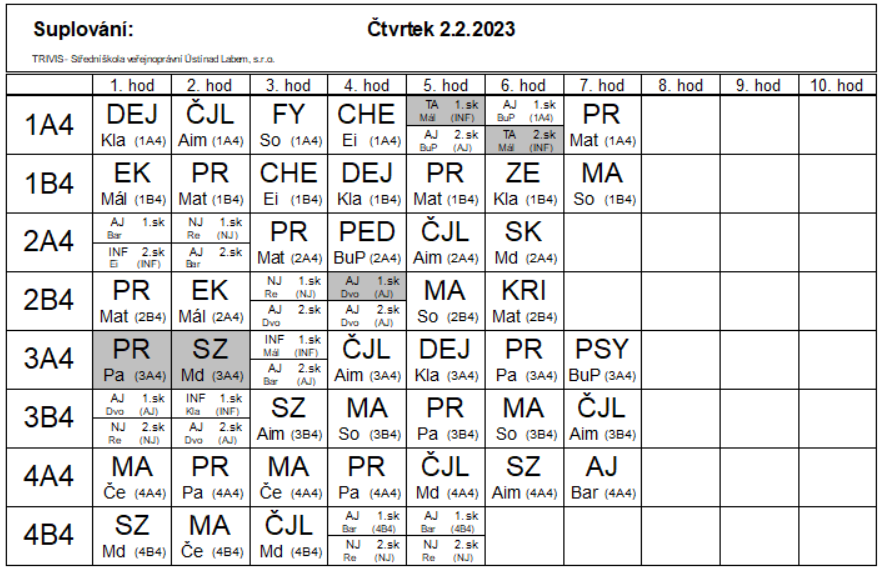 